International Conference and POP Festival for Youth-Led Climate Action 2024Human Fraternity for Youth-Led Climate ActionVenue: India Habitat Center, Lodhi Road, New Delhi 110003Entry: Gate No. 3Date: February 3, 2023The POP (Protect Our Planet) Movement  popmovement  pop.movementyoutube.com/c/popmovement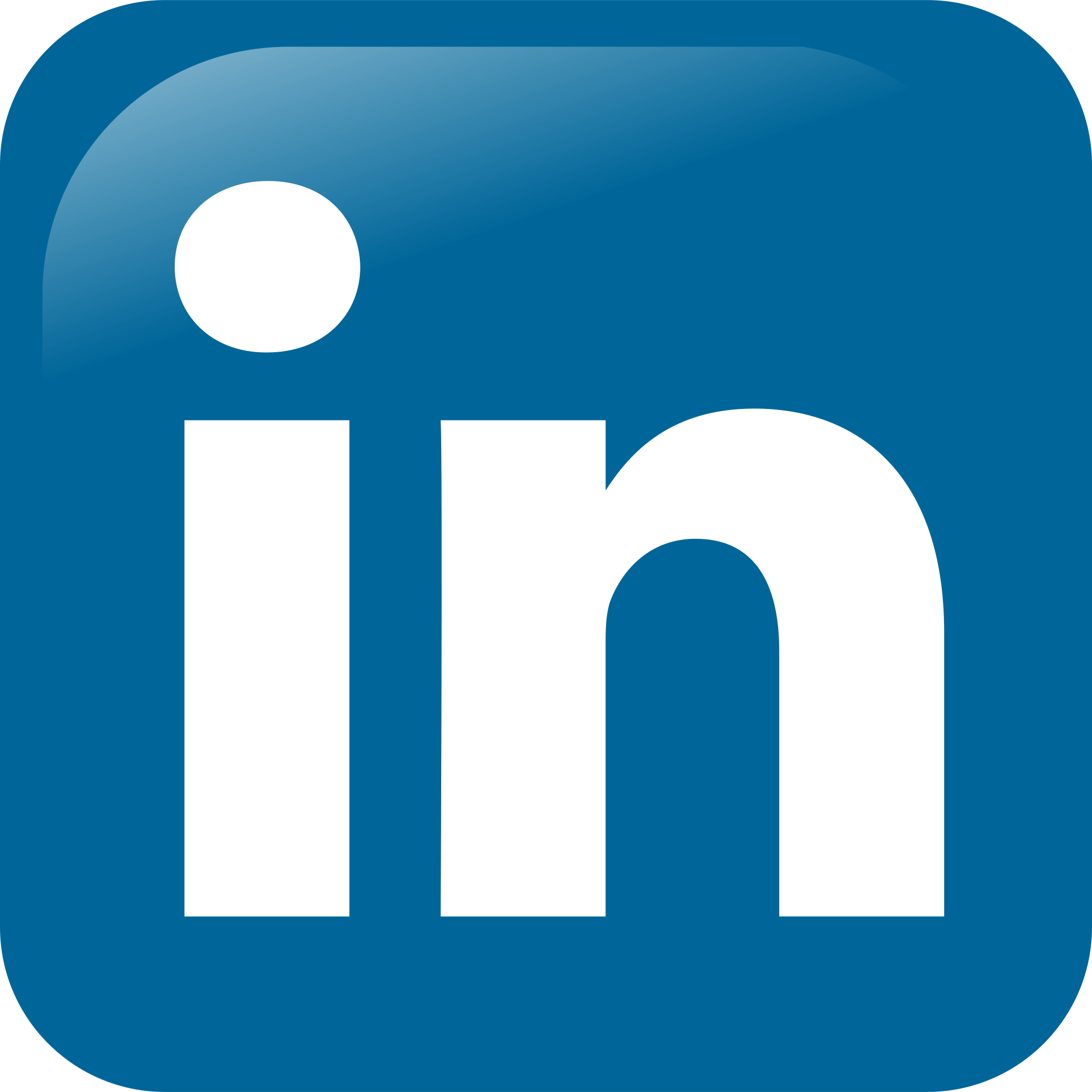 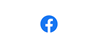 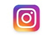 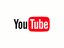           #POPMOVEMENT #POPFEST2024 #CLIMATEACTIONNOW  #PROTECTOURPLANET #YOUTHCAN #POPMOVEMENT 1 DAY/6 SESSIONS/2 WORKSHOPS/41 COUNTRIES/ 41 PARTNERS/50 YOUTH SPEAKERS / 
58 DELEGATESVenue 1: The Stein AuditoriumVenue II: Amphitheater, India Habitat CenterDate: February 3, 2023 Venue 3: Art Gallery Area  Timing: Ongoing from 9:00 AM OnwardsVenue 4: Art Gallery Stalls areaTiming: Ongoing from 9:00 AM OnwardsAWARDSFebruary 3, 2024 (Saturday)February 3, 2024 (Saturday)8:00 - 9:00 AM REGISTRATION9:00 AM - 10:30 AM TOMORROW IS THE FIRST DAY OF THE REST OF OUR LIVES: HUMAN FRATERNITY, HUMAN SECURITY, LOVE, COMPASSION, AND PEACEThis session aims to discuss the intricate connections between climate change, conflict, and human security, exploring the multifaceted ways in which climate change influences global conflicts and insecurities. The session will introduce the pillars of "Love, the Culture of Peace, and Compassion" as essential components of sustainable development and emphasis to address the urgent need for reforms in the global process to respond effectively to conflicts arising from climate change and enhance human security and foster peace. Read more>>>National AnthemLighting of the Lamp Video message by H.E. José Ramos-Horta, President of East Timor and Nobel Peace Prize (1996) WinnerVideo message by Mr. Kailash Satyarthi, Human Rights Activist, Nobel Peace Prize (2014) WinnerAsmita Satyarthi, Managing Trustee, Satyarthi Movement for Global CompassionVideo message by Prof. Dr Negoslav P. Ostojić, Executive Director of the European Center for Peace and Development (ECPD) of the University for PeaceHer Excellency Mama Shamsa Abubakar Fadhil, Kenya Peace Mediator and Community Mobilizer Dr. Raghavan Seetharaman, Former CEO of Doha Bank; Global Goodwill Ambassador, POP MovementVideo message by H.E. Judge Mohamed Abdelsalam, Secretary-General of the Higher Committee of Human Fraternity, and Secretary-General of the Muslim Council of EldersDr. Ruth Mitchell, Paediatric and Adult Neurosurgeon, Sydney Children’s Hospital and Nobel Peace Prize Winner 1985Janani Ramanathan, Secretary General, World Academy of Art & Science (WAAS)H.E. Dra. Rosalía Arteaga Serrano, Former President of Ecuador; President of Fundación FIDAL, EcuadorGlobal Peacebuilder Award to Her Excellency Mama Shamsa Abubakar Fadhil, Kenya Peace Mediator and Community MobilizeModerators: Drishya Pathak, POP Movement and Uroš Popadić, POP Movement 10:30 - 11:00 AMTea break11:00 - 11:30 AMCLIMATE AND HEALTH BOOK LAUNCHDuring this session, the unveiling of the book cover for the upcoming publication on climate and health published by Elsevier, curated by the book's editors, will occur.Dr. Saroj Pachauri, Public Health Specialist and Director, POP MovementDr. Ash Pachauri, Senior Mentor, POP MovementA photograph with all the contributing authors of the book, who will be attending the session will be taken on the stage.11:30 AM - 12:30 PMTIME TO TREAT THE CLIMATE CRISIS: HEALTH AND CLIMATE: TECHNICAL SESSIONThis session aims to delve into the intricate intersections between climate change and human health, acknowledging the universally recognized phenomenon of climate change and its increasingly evident impact on well-being. The session will focus on discussing the complex pathways through which climate change affects health, and simplify it for the audience to identify the vulnerable populations at risk, and propose strategies to address the escalating incidence of climate-related health issues. Read more>>>15 minutesDr Vidhya Venugopal, Professor, Sri Ramachandra Institute of Higher Education & Research (Direct and indirect health impact pathways of climate change)15 minutesMr. Nand Kishore Agarwal, Former Regional Program Manager, ICIMOD, Kathmandu (Strategies to cope with and adapt to the impact of climate change on health)Youth VoicesMs. Purnasha Pany, Research Analyst, Development and Environment Futures TrustPawan Kumar, PG Student, Lucknow (Changemaker, CYC)Jyoti Sharma, Graduate Student, Ajmer (Changemaker, CYC)Akash Mishra, Graduate Student, Bangalore (Youth Climate Champion, Restless Development India) Session Chair and Facilitator: Dr. Deepshikha Sharma, Director, Climate, Population Council, India12:30 PM - 1:30 PMLunch 1:30 - 3:30 PMYOUTHQUAKE: ACTION TO CREATE A CLIMATE OF CHANGE
PROJECT PRESENTATIONSIn this session, youth from across countries will showcase their innovative, technology-oriented, ecological, biodiversity, and community initiatives through their presentations.1(10 minute)Arka Sarkar, Human and Environment Alliance League [Biodiversity]2(5 minute)Dr. Konstantin Pavlidis, Complementary Medical practitioner and Movement Master & Director and Founder, Orassy Health and 
Lidia Gerasimova, Orassy Health [An Integrated Health Model]3(5 minute)Dr. Ruth Mitchell, Paediatric and Adult Neurosurgeon, Sydney Children’s Hospital and Nobel Peace Prize Winner 1985 [The Dual Challenge of the Nuclear Crisis and Climate Change]4(5 minute)Geoffrey Lipman and Dodo, SUNx Malta, Belgium [Sustainable Tourism]5(5 minute)Mr. Markandey Rai, International Association of Educators for World Peace (IAEWP) [Blue Economy]6(3 minute)Andrés David Barragán Hernández, Masters Student, Colombia [La eco-innovación como sistema adaptativo complejo en las pymes manufactureras en la Ciudad de México Eco-innovation as a complex adaptive system in manufacturing SMEs in Mexico City]7(3 minute)Yoerlys de Jesús Cañas Salazar, Founder, Peru [Verde Menta, Cosméticos Sustentables Green Mint, Sustainable Cosmetics]8(3 minute)Sayan Das, Kapda Karo Recycle, West Bengal, India [Textile Recycling Opened Loop Recycling], India9(3 minute)Prasiddhi Singh, Prasiddhi Forest Foundation, [India Harnessing the power of Nature-Based Solutions: A case study in reforestation, community engagement & climate action], India10(3 minute)Levy Nyirenda, POP Youth Mentor and Representative from Zambia, [POP Zambia Initiative] 11(3 minute)Neha Jain, Ritika, Himani, Suraj, Climate Ready, Delhi, India [Climate Ready], India12(3 minute)Monaaleekh BK Gowda, Bangalore [Green Urbanization]13(3 minute)Uroš Popadić, Serbia  [Scientific Research: The Effect of the Paris Climate Agreement on the United Nations Climate Change Conferences]14(3 minute)Samuel C. Okorie, POP Nigeria Initiative, Nigeria (Virtual) [Non-Economic loss and damage]15(3 minute)Vayanga Donzo, République de Guinée [Association des Jeunes Dynamiques pour le Développement Durable ( AJD-DD)] (Virtual)16(3 minute)Steve Smith and Gabby Rivera, USA  [Global Knowledge Initiative] (Virtual)17(3 minute)Ivan Ransom and Kevin Morales, Co-founders, Resilience 2020, Mexico [Resilience 2020]18(3 minute)Happy Mbewe, POP Malawi Initiative, Malawi [Tree Plantation and Community Mobilization] (Virtual)19(3 minute)Shreya Vijay, Re-Juvi, Karnataka, India [Cleanliness Drive]20(3 minute)Prachi Shevgaonkar, Founder, Cool The Globe, India [Cool the Globe App]21(3 minute)Ved Solanke, Nath Valley School, Aurangabad, India [Socioeconomic Initiative for Ecological Agri-food Production and Consumption]22(3 minute)Jean Benoît Mevoa, Benefit Friends of the Planet Center, Cameroon [Protection and security of waterways]23(3 minute)Siya Adatiya and 6 members, GITAM, India [Neodust] (Virtual)24(3 minute)Can Bulut, POP Germany, Germany [Reducing CO2 by optimizing waste separation]  (VIrtual)25
(3 minute)Leo Kambona, Pacha Mama Alliance, Kenya [Technology for climate action] (VIrtual)School Groups Presentations 26(3 minute)Puranjay Aggarwal, Rigvansh Thakur, Manas Gakkar & Amaira BishtDPS Greater Faridabad, Haryana, India [Radiant Rinse]Geetika Mehta, Tutor27(3 minute)Ayesha Chaudhary, Jahnvi Toshniwal, Mishika Kumar, DPS Greater Faridabad, Haryana, India [Blaze Guard AI-Powered Wildfire Defense]Geetika Mehta, Tutor28(3 minute)Reyansh Vig and Advith Prakash, Manav Rachna International School, Gurugram [Net Zero Home]Tanya Sodhi, Tutor29(3 minute)Chirag Baweja, Manav Rachna International School, Gurugram [AQI Monitoring System]Tanya Sodhi, Tutor30(3 minute)Aaryan Panda, Akshansh Sing, Govind Kapoor & Arnav Malasi, Manav Rachna International School, Noida [PenMan Presentation]MD Iqbal Akhter, Tutor31(3 minute)Nyssa Singh, Rida Sharma & Parnika Sharma, Manav Rachna International School, Noida [Puzzled Housing]MD Iqbal Akhter, Tutor32(3 minute)Andzelika Uysaler, President Valdas Adamkus gymnasium, Lithuania [Heroes of Happy and Healthy Generation (3HG)]33(3 minute)Jai Aditya, Vansh, Rishik, Grade 7, Manav Rachna, Faridabad, India [Earthquake and Flood Detection System]34(3 minute)Harman Bhatia, Manav Rachna, Faridabad [Automatic Plant Watering System]35(3 minute)Dibvyam, Parth Bhalla, Ronit, Grade 8, Manav Rachna Faridabad, India [ Arogya Vitrak means health dispenser]36
(3 minute)Yash Kashyap, Grads International, India [E-Waste]37
(3 minute)Saatvik Kaushik, Grads International, India [Sustainable City]38
(3 minute)Anirvinya Jaiswal, Grads International, India [Eco-Bricks-Solution to Plastic PollutionModerator: Rajiv K Shrivastava, Founder, Act Now 
Co-moderator: Barminder Kaur, 7th Grade, The Modern School ECNCR4:00 - 4:30 PMTea break4:00 - 4:30 PM RENEWED RUNWAY: WHERE STYLE MEETS SUSTAINABILITY - A FASHION SHOW - Choreographer, Abhimanyu Singh Tomar and models 4:30 - 5:15 PMTACKLING THE TWIN INJUSTICES OF CLIMATE CHANGE 
GENDER, EQUITY, AND JUSTICEThis panel delves into the intersectionality of climate change, gender, justice, and equity. Explore the connections between climate change and gender issues, and discover the pivotal role gender equality plays in effectively addressing the challenges of a changing climate. Read more >>>Vardhani Ratnala, Monitoring and Evaluation Specialist, International Solar AllianceDr. Shonali Pachauri, Research Group Leader, International Institute for Applied Systems AnalysisDr. Aprajita Gogoi, Executive Director, Center for Catalyzing ChangeSession Chair: Dr. Ravi Verma, Regional Director, ICRW
Session Co-Chair: Prachi Shevgaonkar, Founder, Cool The Globe, India5:15 PM GENDER BOOK LAUNCHDuring this session, the launch of the book on Gender published by Springer, curated by the book's editors, will occur.Dr. Saroj Pachauri, Public Health Specialist and Director, POP MovementSatvinder Kaur, Publishing Editor, Springer PublisherSession Chair: Dr. Ravi Verma, Regional Director, ICRWA photograph with all the contributing authors of the book, who will be attending the session, will be taken on the stage.5:45CLOSING REMARKS
Prasiddhi Singh, Youth Representative 11:00 to 12:00 PMCULTIVATING UNITY - EMPOWERING ACTION-BASED EDUCATION THROUGH TREE PLANTING FOR HUMAN FRATERNITYThe panel delves into "Cultivating Unity" by recognizing the transformative power of tree plantation in not only addressing environmental challenges but also in building bridges between communities, youth, and women. By educating, empowering, and fostering a sense of shared responsibility and purpose. Global leaders and young individuals will be extended invitations to join in a collective effort to plant trees alongside other panelists.Levy Nyirenda, POP Youth Representative from Zambia, ZambiaAnandjit Goswami, Founder, Tohri FoundationMs. Eliane El Haber, Associate Project Officer, Partnership and UN Liaison Unit, UNESCO IESALC [Virtual]Her Excellency Mama Shamsa Abubakar Fadhil, Kenya Peace Mediator and Community MobilizerRajiv K Shrivastava, Founder, Act Now Tree Plantation Global leaders and young individuals will be extended invitations to join a collective effort to plant trees alongside other panelists.Moderator: Sakshi Shree, Global Youth Ambassador, Author, Youth Advocate, Researcher 1:30 - 2:30 PMWORKSHOP IINTERGOVERNMENTAL DECISION-MAKING FOR CLIMATE CHANGE: WHAT IS IT AND HOW DOES IT HAPPEN?This session aims to educate and aware the youth about the structures, processes, and dynamics that drive global efforts to address climate challenges.Heeta Lakhani, Founder & Director, ClimAct Foundation and Co-Founder, Youth Negotiators AcademyVeena Balakrishnan, Co-Founder, Youth Negotiators Academy (TBC)2:30 - 3:30 PMWORKSHOP II ECO-CRAFT WORKSHOPThis engaging session is specially designed for youth who are eager to explore the world of crafting while learning about the importance of environmental sustainability.Rakesh Khatri, Nest Man of India & Founder Trustee, Eco Roots FoundationDr. Liveleen Kahlon, Associate Director,  Environment Education and Awareness (Hands-on learning), TERITaru Mehta, Education for Sustainable Development Specialist, TERI3:30 - 4:00 PMMOVIE SCREENINGModerator: Ivan Ransom, POP Youth Mentor, POP Movement6 minutesBiodiversity and Climate Change by William Wilson, Borrowed Earth Project, United Kingdom 8 minutesEarth’s Champions, Net Zero, Planet Classroom, USA A Tribute to Late Dr. R.K. Pachauri and messages to the Youth of the POP Movement (Video Compilation)H.E. Dr. Ameenah Gurib-Fakim, 6th and First Female President of the Republic of MauritiusProf Kevin Trenberth, Distinguished Scholar, National Center for Atmospheric Research and an honorary affiliate faculty, University of Auckland, New Zealand.Jonathan Granoff lawyer, Screenwriter and Lecturer, President, Global Security InstituteDr. Jinfeng Zhou, Secretary General, China Biodiversity Conservation and Green Development Foundation, ChinaJohn Roy Porter, Plant and Environmental SciencesFaculty of Sciences, University of Copenhagen (UC) DenmarkMichael Schulhof, Chairman GTI Holdings, USAAndreas Forsthoevel, POP Movement, GermanyWen Tian, POP Movement, ChinaDr. Ludo Diels, Professor Emeritus, Antwerp University; Senior Advisor Sustainable Chemistry, VITO, BelgiumSteve Killelea, Founder, Institute for Economics and Peace (IEP), Australia Prem Shanker Jha, Indian economist and journalist, IndiaH.E. Mike Rann, Former Premier of South Australia & Patron of the WSDF Marianna Grossman, Minerva Ventures, LLC, USAKasike Kalaan, Chief, Indigenous Community, Jamaica5 minutesAna Hanhausen, Widu App, Mexico Dr. Youba Sokona, Special Advisor for Sustainable Development at the South Center, Former Vice-Chair, Intergovernmental Panel on Climate Change, MaliNebojsa Nakicenovic, Distinguished Emeritus Research Scholar, IIASA, Austria Santiago Creuheras, Director General, Energy Efficiency and Sustainability, Ministry of Energy of MexicoEric Hansel, Founder Scubaverse, USADr. Yue Zhang, CEO, BROAD Group, Changsha, ChinaPaul Polman, Former CEO of Unilever, NetherlandsProfessor Veselin Vukotic Rector, University of Donja Gorica, MontenegroBittu Sahgal, Editor Sanctuary Asia & Founder, The Sanctuary Nature FoundationLance Ignon, Senior Associate Dean, Communications, University of Southern California, USAGarry Jacobs, President & CEO, World Academy of Art and Science (WAAS)Ekaterina Zagladina, President, Permanent Secretariat of the World Summit of Nobel Peace LaureatesArt Exhibitor ThemeNo. of PaintingsMari Muttu (Ashu)Human Fraternity13Mari Muttu (Ashu)Climate Change9Seerat Chada	Anya AggarwalArunima SingFrom DPS Greater Faridabad Striving for a Better Planet: A Journey of Transformation1Ayushmaan Khurana, Grade 8
From Modern School, ECNCR Delhi1Falaq, Grade 111Harsh, Grade 91Janya, Grade 101Jasmira Bindra, Grade 81Prathistha Khanna, Grade 111Ria Sharma, Grade 101Sana Afreen, Grade 101Shabeena, Grade 91Karan Kumar 7Name of the PersonCountryStall Name 1Bharat Soka Gakkai InternationalIndiaSeeds of Hope and Action2Abhivyakti FoundationIndiaEco-Art Exhibition3Konstantin PavlidisUK/RussiaMind Health4TERI - MukteshwarIndiaAgro Products 5Mari Muthu (Ashu)IndiaRecycled Products6Manav Rachna, NoidaIndiaProjects Prototype7Style Skool, JaipurIndiaStyle School Sustainable Product6:30 PM OnwardsCOMMEMORATING THE LEGACY OF DR. R.K. PACHAURI 
A GALA TRIBUTE TO THE ICON - BY INVITE ONLYCOMMEMORATING THE LEGACY OF DR. R.K. PACHAURI 
A GALA TRIBUTE TO THE ICON - BY INVITE ONLYCOMMEMORATING THE LEGACY OF DR. R.K. PACHAURI 
A GALA TRIBUTE TO THE ICON - BY INVITE ONLYHost: Dr. Priyanka Kochhar, CEO, The Habitat Emprise, and President, TERI Alumni Association.  (Cultural Night)  Vikram Chandra, Founder, Editorji Technologies (Commemoration)Host: Dr. Priyanka Kochhar, CEO, The Habitat Emprise, and President, TERI Alumni Association.  (Cultural Night)  Vikram Chandra, Founder, Editorji Technologies (Commemoration)Host: Dr. Priyanka Kochhar, CEO, The Habitat Emprise, and President, TERI Alumni Association.  (Cultural Night)  Vikram Chandra, Founder, Editorji Technologies (Commemoration)Host: Dr. Priyanka Kochhar, CEO, The Habitat Emprise, and President, TERI Alumni Association.  (Cultural Night)  Vikram Chandra, Founder, Editorji Technologies (Commemoration)6:30 - 6:45 PMWelcome Address Dr. Saroj Pachauri 
Dr. Ash PachauriDr. Saroj Pachauri 
Dr. Ash PachauriLightning of the LampDr.  Raghavan Seetharaman, POP Movement Goodwill AmbassadorDr.  Raghavan Seetharaman, POP Movement Goodwill AmbassadorLightning of the LampMr. Tamanash Dutta, Director of Operations, Global IDsMr. Tamanash Dutta, Director of Operations, Global IDsLightning of the LampDr. Ajay Mathur, Director General, ISADr. Ajay Mathur, Director General, ISALightning of the LampDr. Vibha Dhawan, Director General, TERIDr. Vibha Dhawan, Director General, TERILightning of the LampDr. Niranjan Saggurti, Regional Director, Population CouncilDr. Niranjan Saggurti, Regional Director, Population CouncilLightning of the LampDr. Rajiv K Shrivastava, Founder, Act Now and Principal, Modern SchoolDr. Rajiv K Shrivastava, Founder, Act Now and Principal, Modern SchoolLightning of the LampMr. Sharad Kumar Mittal, Zonal Head North, State Bank of IndiaMr. Netra Pal Singh, AGM, Delhi Circle, State Bank of IndiaMr. Sharad Kumar Mittal, Zonal Head North, State Bank of IndiaMr. Netra Pal Singh, AGM, Delhi Circle, State Bank of IndiaLightning of the LampDr. Anandjit Goswami, Tohri FoundationDr. Anandjit Goswami, Tohri Foundation6:45 - 7:30 PMCULTURAL NIGHTDr. Priyanka Kochhar, CEO, The Habitat Emprise, and President, TERI Alumni Association.  (Cultural Night)CULTURAL NIGHTDr. Priyanka Kochhar, CEO, The Habitat Emprise, and President, TERI Alumni Association.  (Cultural Night)CULTURAL NIGHTDr. Priyanka Kochhar, CEO, The Habitat Emprise, and President, TERI Alumni Association.  (Cultural Night)2 minute 10 secNikita Dhaka
Aradhya Khera
Saina Khurana (Group of 3)Grade 6, Grade 7, and Grade 9, Modern School, ECNCR DelhiSaraswati Vandana Dance4 minuteSiddharthDivmeherYouvanshiSainshaaViren AnvitCharunetraKavya AgrawalMaira RishiSharonya PalitVanshika MehtaAniya PunekarManya Sharma (Group of 13)Grade 7 and Grade 8, DPS FaridabadSong Performance4 minutePoorvi Verma
Amarya Chhabra
Vachi Agarwal 
Reyansh
Paarthi SharmaSamakshi Panth (Group of 6) Grade 7 and Grade 8, DPS FaridabadDance Performance3 minuteKedi MitchellMIT,  Boston, USA Video Song2 minute 30 secReanna Nagpal
Navya Sri 
Kimayra Arora (Group of 3)Modern School, ECNCR DelhiSong Performance8 minuteJasmine KaurModern School, ECNCR DelhiSong Performance 5 minuteAadya KhattarModern School, ECNCR DelhiDance Performance 1 minuteJeevesh GuptaTohri FoundationThe Poetry  3 minute Anandjit Goswami And Divyam GaurTohri FoundationLive Track Production Performance 7:40 onwardsTRIBUTES TO A LEGEND Vikram Chandra, Founder, Editorji Technologies (Commemoration)TRIBUTES TO A LEGEND Vikram Chandra, Founder, Editorji Technologies (Commemoration)TRIBUTES TO A LEGEND Vikram Chandra, Founder, Editorji Technologies (Commemoration)10 minutesDipanshu ChaudharyKala GhodaMusic Performance 5 minuteDr. Ajay MathurDirector General, International Solar Alliance Speaker5 minuteDr.  Raghavan SeetharamanFormer CEO of Doha Bank; Global Goodwill Ambassador, POP MovementSpeaker3 minuteViney Sagar SahgalChairman of YUVA HealthcareSpeaker5 minuteH.E. Dra. Rosalía Arteaga SerranoFormer President of Ecuador; President of Fundación FIDAL, Ecuador Speaker3 minuteH.E. Ban Ki-moonVideo Message by Eighth Secretary-General of the United NationsVideo2 minuteH.E. David Puig Video message by Ambassador, Dominican RepublicVideo3 minuteDr. Shailly KediaSenior Fellow and Associate Director, Centre for Sustainable Development Research and Leadership, TERISpeaker3 minuteMr. Terry TamminenVideo message by Author and Board Member World Sustainable Development ForumVideo3 minuteDr. Raja Jose Luis AlvarezPresident, Maharishi Foundation Latin AmericaSpeaker2 minuteH.E. Governor Arnold SchwarzeneggerVideo Message by Former Governor of California Video2 minuteH.E. Envoy John KerryVideo Message by United States Special Presidential Envoy for ClimateVideo3 minuteH.E. Mr  Gajendra Singh ShekhawatHon’ble Union Minister of Jal Shakti, Government of India, MP, Lok Sabha, JodhpurSpeaker2 minuteH.E. Dr. Erik SolheimFormer Executive Director of UNEP Video2 minuteDr. Vibha Dhawan Director General, TERISpeaker2 minuteRajiv K Shrivastava Founder of Act Now and Principal of Modern School, ECNCR Delhi, India8:40- 9:20 PMAWARD CEREMONYAWARD CEREMONYAWARD CEREMONY1 minuteBarminder KaurThe Modern School ECNCRSharing Experience9:30 PMDipanshu Chaudhary Kala GhodaMusic Performance Closing Remarks Ivan Ransom and Komal MittalAWARD NAMEAWARD RECIPIENTGlobal Peacebuilder Award (In the opening session)Her Excellency Mama Shamsa Abubakar Fadhil, Kenya Peace Mediator and Community MobilizerThank you for your partnership and invaluable supportDr. Ajay Mathur, Director General, International Solar Alliance (ISA)Climate Icon Award for 2022 and special thanks for your partnership tokenH.E. Dra. Rosalía Arteaga Serrano, Former President of Ecuador; President of Fundación FIDAL, EcuadorGlobal Goodwill AmbassadorDr. Raghavan Seetharaman, Former CEO of Doha Bank; Global Goodwill Ambassador, POP MovementClimate Youth Leadership Award 2023Rajiv K Shrivastava, Founder, Act NowThank you for your partnershipDr. Vibha Dhawan, Director General, The Energy and Resources Institute (TERI)Climate Icon award 2023Dr. Arka Mukherjee, Chief Executive Officer, Global IDs, Inc.Thank you for your partnershipDr.Lata Vaidyanathan, Principal Gyan Bharati School, Veteran EducationistNature and Biodiversity Conservation 2023HEAL (Human & Environment Alliance League)Sustainable Innovation Award 2023Ved Solanke, Nath Valley School, Aurangabad, IndiaSustainable Innovation Award 2023Sayan Das, Kapda Karo Recycle, West Bengal, IndiaNature Conservation Award 2022Jean Felix, POP Youth Mentor, Cameroon to be received by BenoitNature Conservation Award 2022Happy Mbewe, POP Malawi Initiative, Malawi (Announcement)Nature Conservation Award 2023Prasiddhi Singh, Prasiddhi Forest Foundation, IndiaNature Conservation Award 2023Levy Nyriendra, POP Youth Mentor and Representative from Zambia, POP Zambia InitiativeSustainable Fashion Award 2023Abhimanyu Singh Tomar, Style SkoolJohn Mac McQuown Award 2021Ivan Ransom, Resilience 2020, MexicoJohn Mac McQuown Award 2023Aditya Srinivasan , Shreyas, and Diya, Clim Sci, IndiaR K Pachauri Award 2022Dra Verónica González Landaeta to be received by Ricardo DelgadoR K Pachauri Award 2023Mark Sara Koroma, Youth Mentor and Ambassador for Africa, POP Movement (Announcement)Community Leader Artistry Award 2023Mari Muthu (Aashu)POP-Act Now Future Climate Champion Award 2024Thank you for your participationModern School, ECNCR Delhi received by Rajiv K, ShrivastavaThank you for your participationGrads International School, Greater Noida received by Ms. Aditi Basu Roy PrincipalThank you for your participationDPS, Greater Faridabad received by Ms. Bindu Sharma PrincipalThank you for your participationThe Indian Heights School, Delhi received by Ms. Archana NarainThank you for your participationThe Divine Mother International College, Noida received by Ms. Gunjan BansalThank you for your participationPanchsheel Balak Inter College, Noida received by Dr. Neeraj Tandon PrincipalThank you for your partnershipManav Rachna Group of International Schools Received by Mr. Amit BhallaCetificate of AppreciationDr. Jay Kumar Singh
Director, Act Now & Principal, The Shri Ram Universal School, Noida, IndiaCertificate of AppreciationMr Yoginder SinghVice-ChairmanThe Shri Ram Universal School, Noida, India